Collingwood Science Expo 2012-2013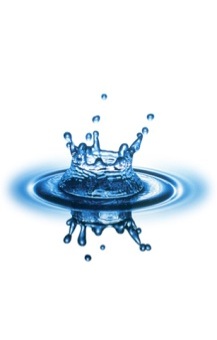 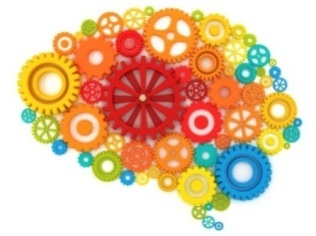 Science 8What is different this year? Larger group size: Each group will be composed of 3-4 students. Collaboration between all members of the group is necessary for a successful project. Use each other’s knowledge and skills to be creative, resourceful and well-organized. Themed: This year’s project will have a theme so that all groups will have a starting point from which they will formulate their project ideas. The theme will be very general and can be interpreted in a vast number of ways. Be creative! No boards: Instead of using boards to display our science project, we will be uploading all of our information onto our weebly pages (details to follow). This will allow us to use more multi-media, as well as provide a more permanent platform to preserve our work. In-class: We will be providing you with more class time in which to work on your project. There will be exceptions where some tasks may need to be done outside of school, however, we are encouraging groups to do MOST of their work while at school. Condensed time: Although you will be given more class time, the overall time period you will have to work on your project will not be as much as in past years. This needs to be taken into consideration when you are choosing your topic (for example: plant growth may not be as practical as before). Project CategoryWater: This project should deal with any Science topic that consists of water in one form or another. All areas of Science (Chemistry, Physics, Biology and Earth Science) have water that encompasses that area and its subsidiaries. This can include such topics as, water as a renewable energy source, distilling or desalinating water, refraction in water, how boiling point and freezing point of water can be affected different substances, how different sources of water affect the growth of living things (ie. plants) and many more… Type of ProjectScience projects may be one of two types:Experiment: An investigation undertaken to test a specific hypothesis using experiments.Experimental variables, if identified, are controlled as far as possible.Innovation / Invention: The development and evaluation of innovative devices, models or                                                  techniques or approaches in technology, engineering, or computers (hardware/software).Experiment:A more traditional science expo project is based on scientific inquiry, the formal experimentation process and presentation. A critical part of any scientific project is to record your results and conclusions properly. This section outlines the important steps for you and your project.  A science expo project requires the following written materials, displayed in this order on your weebly.All sections to be included on your weeblyTitle: A catchy phrase that entices your audienceIntroduction and Purpose: An explanation of what prompted your research and what you hoped to achieve. Your topic should have background research completed at this point, from credible sources, as this will add a platform to your discussion. Your last statement should involve a sentence as to what you will be investigating. Hypothesis: Write a formal hypothesis that explains the predicted result of the Experiment or (does the “Investigation” line need to be brought up?)Investigation.  Identify the independent variable, dependent variable and controlled variables.Materials and Apparatus: Provide a comprehensive list.  Include the quantity or amount of each material.Procedure: As a list of steps, describe in clear detail the methodology used to collect data or make your observations/discoveries. Include enough information for someone to repeat the experiment or invention. Include detailed photographs or drawings. Video: A video will be taken as you preform the experiment. This must include gathering the materials, performing the experiment and the conclusion of your results. Your reader will not be present while the experiment is being completed; this gives the reader a more hands-on experience of your experiment.Results: You results section should include 4 of following below. Present honest and clear results. Tables and graphs should be used wherever possible. Include analysis of your qualitative and quantitative data, any errors and statistical analysis where applicable.Table and Graphs: You should include any important Tables that will enhance your presentation value coupled with Graphs of the appropriate type so the reader is given a visual representation for your results. All Tables should be labelled Table 1, and Graphs should be labelled Figure 1. (con’t next page)Discussion: Thoroughly discuss exactly what you did in your project. Your results should be	compared with theoretical values, published data, commonly held beliefs and/or expected results. A discussion of possible errors should be included as well as how the data varied between repeated observations, how your results were affected by uncontrolled events, what you would do differently if you repeated the project, and what other experiments should be conducted.  Your research work must be included in this section. (Check Index)Conclusion: A summary of your results relating them to your hypothesis.  Refer to the results of your experiment in the formulation of your conclusion. References: List all references in APA format (using NoodleTools).   References must be varied and not only from the internet (i.e. books, journals, articles).  Any Acknowledgements: Credit individuals, businesses and educational or research institutionswhich assisted you. Identify financial support or in-kind donations.   The Science Fair Foundation of BC has an alumni mentorship program.  If you are interested in applying for a mentor, go to the website http://www.sciencefairs.bc.ca/mentorship.htmlProject Journal/Data Booklet: A project journal/data booklet should contain accurate and detailed notes, research, journal of your work including data and observations, to demonstrate consistency and thoroughness the project process.  This is to be organized in a duo-tang and handed in with the completed project.Innovation/Invention:This type of project is an alternative to a traditional science project. At the core of this component is the students’ ability to recognize a problem or short coming within our society current use of a technology or any common use or application of an apparatus/material.   The theme of water is still to be used for this type of project.The goal:to design and build an improved or more efficient alternative of an existing structure.and/orto invent a new method/apparatus to address a short coming within our everyday lives or society.For example:The use of water as a renewable energy source.The improved process of production of clean water (filtration or desalination).A new or improved gadget or appliance that uses water to enhance our lives in the home/community.A process or device to improve the environmental water quality within an ecosystem.A product, process, or system involving water to enhance our health and lifestyle.Innovation/Invention:All sections to be included on your weeblyProposal:a written paper (min. 500 words) that clearly identifies the problem and need for your invention/innovation. 2. Design Process: list materials needed and how to acquire themdiscuss the construction process in a clear and sequential manneruse diagrams/blueprint to help visualize the design3. Testing/Results:  a clear and valid testing process is needed to evaluate the invention/innovation results should be presented in a logical and usable format (i.e. – graph, table, etc.)4. Evaluation and Reflection:a reference to the results is made to qualify and clarify the efficiency of the inventioncan the invention be improved? is the final product successful? Does it fulfill its original goal?5. Project Journal/Data Booklet: A project journal/data booklet should contain accurate anddetailed notes, research, journal of your work including data and observations, to demonstrate consistency and thoroughness during the project process.  This is to be organized in a duo-tang and handed in with the completed project.Experiment Deadlines/Checklist:Part 1– PROPOSAL (See attached “Science Expo Proposal for Experiment” sheet)Explore Week 1: Due Fri. Dec. 14th Explore Week 2: Due Fri. Dec. 7th Explore Week 3: Due Fri. Dec. 7th  Explore Week 4: Due Fri. Dec. 7th Part 2– INTRODUCTION/PURPOSE & HYPOTHESISExplore Week 1: Due Wed. Dec. 19th Explore Week 2: Due Wed. Dec. 19thExplore Week 3: Due Wed. Dec. 12th Explore Week 4: Due Wed. Dec. 12thPart 3–MATERIALS & PROCEDUREExplore Week 1: Due Wed. Dec. 19th Explore Week 2: Due Wed. Dec. 19thExplore Week 3: Due Wed. Dec. 19th Explore Week 4: Due Wed. Dec. 19thPart 4 – EXPERIMENT COMPLETEDExplore Week 1: Due Fri. Jan. 18th Explore Week 2: Due Fri. Jan. 18th Explore Week 3: Due Fri. Jan.25th Explore Week 4: Due Fri. Jan. 18th Part 5 – DATA/OBSERVATIONS/RESULTSExplore Week 1: Due Fri. Jan. 18th Explore Week 2: Due Fri. Jan. 18th Explore Week 3: Due Fri. Jan.25thExplore Week 4: Due Fri. Jan. 18th Part 6 – DISCUSSION & CONCLUSIONExplore Week 1: Due Fri. Jan. 25th Explore Week 2: Due Fri. Jan. 25th Explore Week 3: Due Fri. Jan. 25th Explore Week 4: Due Feb. 1st  **Complete Science Expo Project on your Weebly:due THURSDAY January 31ST/FRIDAY FEBRUARY 1ST, 2013**Presentations – Week of February 4th to 8th.Innovation/Invention Deadlines/Checklist:Part 1– PROPOSAL (See attached “Science Expo Proposal for Innovation” sheet)Explore Week 1: Due Fri. Dec. 14th Explore Week 2: Due Fri. Dec. 7th Explore Week 3: Due Fri. Dec. 7th  Explore Week 4: Due Fri. Dec. 7th Part 2– DESIGN PROCESSExplore Week 1: Due Wed. Dec. 19th Explore Week 2: Due Wed. Dec. 19thExplore Week 3: Due Wed. Dec. 12th Explore Week 4: Due Wed. Dec. 12thPart 3–DESIGN AND TESTINGExplore Week 1: Due Wed. Dec. 19th Explore Week 2: Due Wed. Dec. 19thExplore Week 3: Due Wed. Dec. 19th Explore Week 4: Due Wed. Dec. 19thPart 4 – TESTING COMPLETEDExplore Week 1: Due Fri. Jan. 18th Explore Week 2: Due Fri. Jan. 18th Explore Week 3: Due Fri. Jan.25th Explore Week 4: Due Fri. Jan. 18th Part 5 –RESULTSExplore Week 1: Due Fri. Jan. 18th Explore Week 2: Due Fri. Jan. 18th Explore Week 3: Due Fri. Jan.25thExplore Week 4: Due Fri. Jan. 18th Part 6 – EVALUATION & REFLECTIONExplore Week 1: Due Fri. Jan. 25th Explore Week 2: Due Fri. Jan. 25th Explore Week 3: Due Fri. Jan. 25th Explore Week 4: Due Feb. 1st  **Complete Science Expo Project on your Weebly:due THURSDAY January 31ST/FRIDAY FEBRUARY 1ST, 2013**Presentations – Week of February 4th to 8th.The Collingwood Science Expo: February 5th, 2013 **All students are expected to be present and in #1 uniform.** Students must be present at their projects and prepared to present themto visitors, parents and other students. Science Expo: Writing Discussions.  The four steps to success:Begin with:“In my hypothesis……….”Was it correct or incorrect?Discuss your predictions compared to the outcome of your experiment.Include your background research here.Discussion of your procedures, variables and controlsExplain what you did and why.Convince the reader/marker that all the variables were considered, identified and controlled.Remember – if certain variables are overlooked or not properly controlled, it could invalidate the experiment.Review correct usage of terms: independent variable, dependent variable, and controlled variables.Discussion of your resultsFor example: explain a graph, diagrams, scientific principles, etc.The discussion should attempt, in detail, to explain the outcome of the experiment based upon data/results gathered during experimentation.Results compared with theoretical values or expected results.Reflection on experimentationWas the experiment valid/successful?What would you change? Any problems identified?  Possible sources of error?Extension: If you repeated the project, what else could you test?Collingwood Grade 8 Science Expo Experiment Marking SheetGroup Members Names: ________________________________________________	Part A: Scientific Thought (50 marks) Part B: Originality/ Creativity (10 marks)Part C: Multimedia: Weebly (30 marks)Part D: Presentation (10 marks)Collingwood Grade 8 Science Expo Innovation Marking SheetGroup Members Names: ________________________________________________	Part A: Scientific Design Process (50 mks)Part B: Originality/ Creativity (10 mks)Part C: Innovation/Invention Construction and Weebly Display (30 mks)Part D: Presentation (10 mks)Group Members Names: ________________________________________________	Science Expo Proposal for Experiment	Question:____________________________________________________________________________________________________________________________________Article and how it relates to your experiment:________________________________________________________________________________________________________________________________________________________________________________________________________________________________________________________________________Purpose:________________________________________________________________________________________________________________________________________________________________________________________________________________________________________________________________________Hypothesis: (Written as a formal hypothesis, using “if” and “then”.)________________________________________________________________________________________________________________________________________________________________________________________________________________________________________________________________________Independent variable: 	___________________________________Dependent variable:	___________________________________Controlled variables:	___________________________________				___________________________________				___________________________________Group Members Names: ________________________________________________	Science Expo Proposal for Innovation/Invention	Attach a written paper (min. 500 words) that clearly identifies the problem and need for your invention/innovation. Article and how it relates to your experiment:__________________________________________________________________________________________________________________________________________________________________________________________________________________________________________________________________________________________________________________________________________332211TITLEInformative, catchy Informative, catchy InformativeInformative Just any title, not much thought  Just any title, not much thought PURPOSE Format is correct. All present. Format is correct. All present. All/ most present.All/ most present.Most are missing.Most are missing.553-43-41-21-2HYPOTHESISCorrect format using “”If/Then” statement. Hypothesis is logical and makes a clear, testable prediction.Variables are listed and accurate.Correct format using “”If/Then” statement. Hypothesis is logical and makes a clear, testable prediction.Variables are listed and accurate.Correct format using “”If/Then” statement. Hypothesis is logical and makes a clear, testable prediction.Variables are listed.Correct format using “”If/Then” statement. Hypothesis is logical and makes a clear, testable prediction.Variables are listed. “”If/Then” statement is not entirely correct or not used/given. A clear, testable situation may not be established. Variable are not listed.  “”If/Then” statement is not entirely correct or not used/given. A clear, testable situation may not be established. Variable are not listed. MATERIALSFormat is correct. All present. Format is correct. All present. All/ most present.All/ most present.Most are missing.Most are missing.PROCEDUREFormat is correct. All present. Format is correct. All present. All/ most present.All/ most present.Most are missing.Most are missing.8-98-95-75-71-41-4DATA/OBSERVATIONS/ RESULTS/ GRAPHSData tables are accurate, neat, and complete.  Graphs are correct and done by Excel.   Each has an accurate title.  Data tables are accurate, neat, and complete.  Graphs are correct and done by Excel.   Each has an accurate title.  Data tables are neat, and complete.  Graphs are done by Excel.   Data tables are neat, and complete.  Graphs are done by Excel.   Data tables and/or graph are incomplete or missing.Data tables and/or graph are incomplete or missing.             9-10              6-8              6-8              3-5              3-5           1-2           1-2DiscussionDiscussion neatly and accurately explains the results above. Results are included. Detailed discussion is evident and four paragraphs are used. Critical thought is evident in application.  Conclusion explains the results above.  Four paragraphs are used.  Some critical thought is evident in application. Conclusion explains the results above.  Four paragraphs are used.  Some critical thought is evident in application. Conclusion is stated but lacks detail. Two to three of the steps for success are addressed.  Little critical thought evident.Conclusion is stated but lacks detail. Two to three of the steps for success are addressed.  Little critical thought evident.Conclusion is incomplete. The steps for success are not addressed.  Little critical thought evident.Conclusion is incomplete. The steps for success are not addressed.  Little critical thought evident.553-43-41-21-21-2CONCLUSIONConclusion is a detailed summary of your results relating them to your hypotheses.  Refer to the results of your experiment in the formulation of your conclusion.Conclusion is a detailed summary of your results relating them to your hypotheses.  Refer to the results of your experiment in the formulation of your conclusion.Conclusion is a summary of your results relating them to your hypotheses.  Results may or may not be referred to.Conclusion is a summary of your results relating them to your hypotheses.  Results may or may not be referred to.Conclusion is incomplete.  Results are not referred to.Conclusion is incomplete.  Results are not referred to.Conclusion is incomplete.  Results are not referred to.ReferencesTwo or more, variety of  two or more types of reliable sources, proper APA format using Noodle ToolsTwo or more, variety of  two or more types of reliable sources, proper APA format using Noodle ToolsTwo or more references, only internet sources, Proper APA format Two or more references, only internet sources, Proper APA format One referenceOne referenceOne reference8-105-71-4CreativityImaginative to highly original project, good use of available resources, well thought out, creative in design and use of materials Some creativity shown in project of fair to good design, standard approach using common resources or equipment , topic is common Little imagination, project design simple with minimal input 53-41-2Necessary Scientific Skill ShownScientific method displayed in proper order and easy to follow and understand: observations, hypothesis, prediction, materials, procedure, results, analysis, conclusion, discussion Scientific method displayed in proper order: observations, hypothesis, prediction, materials, procedure, results, analysis, conclusion No scientific method, some components of scientific method, all components of scientific method 8-105-71-4WEEBLY PRESENTATION/LAYOUT A concerted effort is made to enhance the overall visual presentation of the lab. (i.e. – photos, video, hyperlinks, buttons, etc.)Some or most steps of the lab are presented. Some or most individual scientific method tabs are used. The overall visual presentation of the lab is basic but acceptable.Not all steps of the lab are presented properly or as required. Instructions have not been followed. The overall visual presentation of the lab is poor. More effort and creativity is required.53-41-2Multi-sensory approachExceptional use of multiple senses Using 3 senses – modeling (e.g. visual, tactile, hearing) Using 2 senses (e.g. visual and tactile) Project Journal/Data BookletVery informative, proposal and articles included, displays all work from start to finish, clearly laid out with dates, easy to interpret Very informative, displays all work from start to finish Just there, random bits of information 5-63-41-2Clear and Logical PresentationKnowledgeable without any aids and enthusiastic Knowledgeable without any aids Reading from computer or  reading from cards 431-2Ability To Answer Questions AccuratelyAnswers all questions with confidence Answers all questions with some hesitation Answers simple questions with hesitation or unable to answer simple questionsTotal Mark   /100321TitleInformative, relative, catchy with question formatClear, visible, using question format Just any title, not much thought 53-41-2ProposalVery informative, superb detail and discussion/rationale, excellent background and supporting info A  clear and supported rationale for  innovation, good background and supporting info Very brief overview,  need for and  use of innovation not clearly established, little background info given 8-105-71-4Design ProcessExcellent diagrams/blueprint (fully labeled with measurements), comprehensive list of materials, construction procedure very detailed and clear  Basic diagrams, acceptable detail, basic list of materials and construction process and procedure Incomplete- no blueprint/diagram, materials use and access unclear, construction procedure vague Testing MethodExcellent testing procedures, a good detailed process with logical, believable/supported results  Basic but valid testing Vague and/or unclear testing procedure, poorly conducted, variables not all controlled or considered 6-74-51-3Observations/ResultsExcellent use and presentation of results/visual aids  Basic to good use and presentation of results/visual aids  Unclear and vague results, no to little use of graphs, photos, tables/data (visual aids), etc. given. 8-105-71-4Evaluation/ReflectionAn excellent discussion generated regarding success, utility, problems, improvements etc. of innovation/device A good discussion generated regarding success, utility, problems, improvements etc. of innovation/device A minimal discussion generated regarding success, utility, problems, improvements etc. of innovation/device 53-41-2ReferencesTwo or more, variety of two or more types of reliable sources, proper format, alphabetical order Two or more references, only internet sources One reference 8-105-71-4CreativityImaginative to highly original project, good use of available resources, well thought out, creative in design and use of materials Some creativity shown in project of fair to good design, standard approach using common resources or equipment , topic is common Little imagination, project design simple with minimal input 53-41-2Quality of construction and use of materialsExcellent construction, good function/operation. A wise, creative use of materials Decent, solid construction, a good use of available materialsPoorly made, flimsy, inappropriate choice of materials, easily falls apartAbility/Utility(success) of innovation (device) to demonstrate desired goalDevice operates well and clearly demonstrates desired goal.Device may not work as expected but can conceptually convey desired goalDevice/innovation does not work or easily convey or relate desired goal8-105-71-4WEEBLY PRESENTATION/LAYOUT A concerted effort is made to enhance the overall visual presentation of the lab. (i.e. – photos, video, hyperlinks, buttons, etc.)Some or most steps of the lab are presented. Some or most individual scientific method tabs are used. The overall visual presentation of the lab is basic but acceptable.Not all steps of the lab are presented properly or as required. Instructions have not been followed. The overall visual presentation of the lab is poor. More effort and creativity is required.53-41-2Project Journal/Data BookletVery informative, proposal and articles included, displays all work from start to finish, clearly laid out with dates, easy to interpret Very informative, displays all work from start to finish Just there, random bits of information 5-63-41-2Clear and Logical PresentationKnowledgeable without any aids and enthusiastic Knowledgeable without any aids Reading from computer or  reading from cards 431-2Ability To Answer Questions AccuratelyAnswers all questions with confidence Answers all questions with some hesitation Answers simple questions with hesitation or unable to answer simple questionsTotal Mark   /100